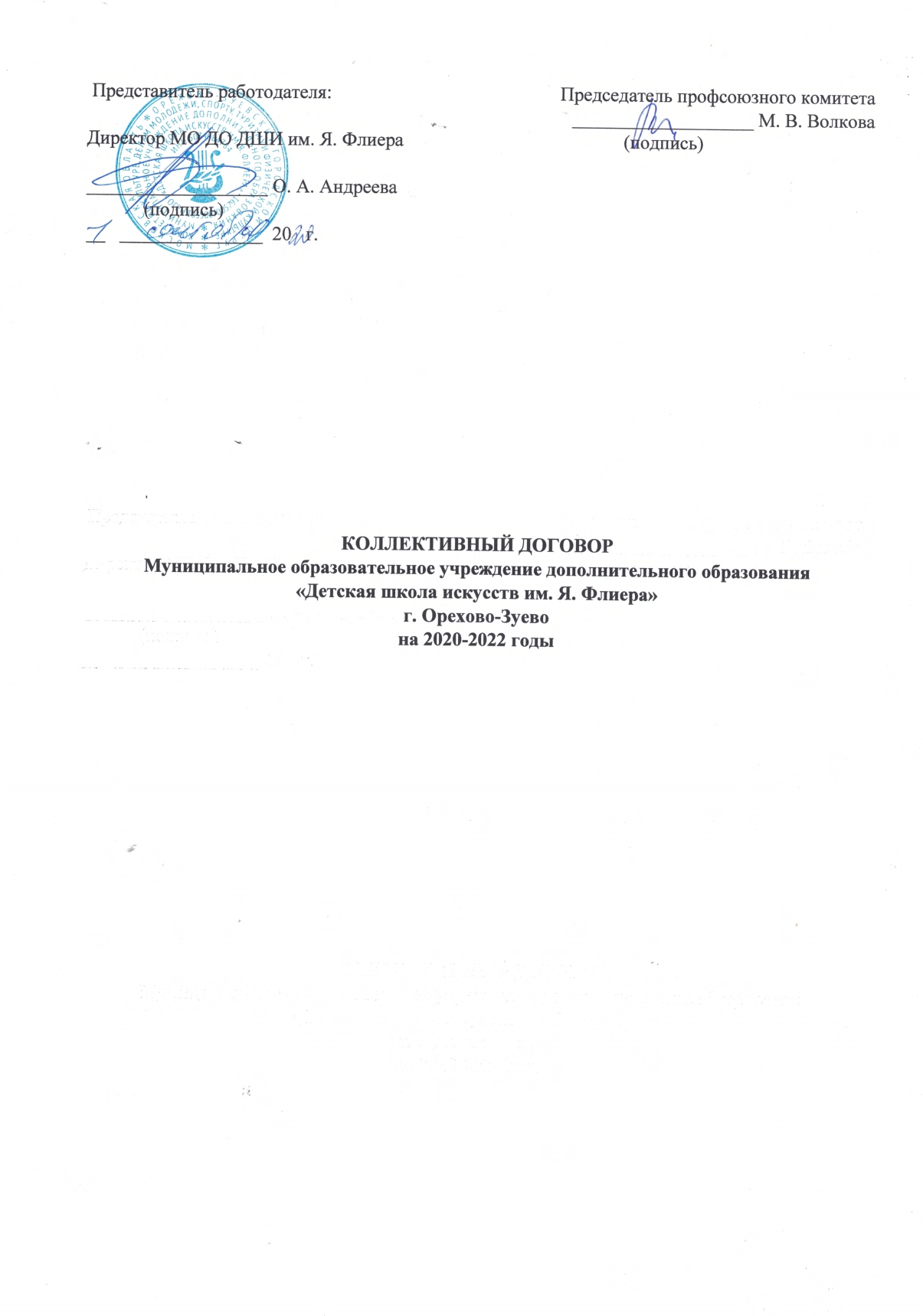 РАЗДЕЛ 1 ОБЩИЕ ПОЛОЖЕНИЯ.           Настоящий коллективный договор (далее – Договор) является правовым актом, регулирующим социально-трудовые отношения в муниципальном образовательном учреждении дополнительного образования «Детской школы искусств им. Я. Флиера» г. Орехово-Зуево и устанавливающим взаимные обязательства между работниками и работодателем в лице их представителей. 1.1. Сторонами коллективного Договора являются: Работодатель муниципального образовательного учреждения дополнительного образования «Детской школы искусств им. Я. Флиера» г. Орехово-Зуево   в лице директора Андреевой Ольги Алексеевны. Работники – в лице первичной профсоюзной организации, председатель профсоюзного комитета Волкова Марина Викторовна. 1.2. Предмет договора: Предметом настоящего договора являются взаимные обязательства Сторон по вопросам условий труда, в том числе оплаты труда, занятости, переобучения, условий высвобождения работников, продолжительности рабочего времени и времени отдыха, улучшения условий и охраны труда, социальных гарантий и другим вопросам, определенным сторонами.  1.3.  В настоящем коллективном договоре также воспроизводятся основные положения законодательства о труде, имеющие наибольшее значение для работников. 1.4. Действие настоящего коллективного договора распространяется на всех работников организации. 1.5. Настоящий коллективный договор разработан на основе: Соблюдения норм действующего законодательства в области трудовых отношений. Соблюдения норм и обязательств, предусмотренных в трехстороннем соглашении между объединением работодателей, объединением профсоюзов и администрацией муниципального образования город Орехово-Зуево, а также в отраслевом тарифном соглашении между объединением профсоюзов и объединением работодателей отрасли.   Реальности обеспечения и выполнения принятых обязательств. 1.6. Общие обязательства работодателя и представителя работников: Работодатель признает профсоюзный комитет единственным представителем работников, поскольку он уполномочен    общим собранием работников представлять их интересы в области труда и связанных с трудом иных социально-экономических отношений. В случае пересмотра норм законодательства, иных нормативных актов, улучшающих положение работников по сравнению с настоящим коллективным договором, действуют нормы этих актов. В период действия коллективного договора, в случае его выполнения Работодателем, профсоюзный комитет содействует Работодателю в урегулировании конфликтов, возникающих из-за требований, выходящих за рамки согласованных норм. Контроль за исполнением коллективного договора осуществляется двусторонней комиссией, проводившей переговоры по его заключению, и сторонами самостоятельно, в объеме их компетенции, а также органами по труду. Работники предоставляют   право председателю профсоюзного комитета договариваться с Работодателем о внесении в коллективный договор изменений и дополнений   в порядке, действующем для его заключения. Коллективный договор заключен на 3 года, вступает в силу со дня его подписания и действует в течение периода, на который заключен.   Стороны приступают к разработке и заключению нового коллективного договора за три месяца до окончания срока действия настоящего коллективного договора. РАЗДЕЛ 2 ОПЛАТА ТРУДА.  ГАРАНТИИ И КОМПЕНСАЦИИ Работодатель обязуется: Заработную плату выплачивать 2 раза в месяц в сроки: 10; 25 числа   Ежемесячно выдавать расчетные листы с указанием начисленной суммы заработка и     произведенных из нее удержаний. Производить доплату к тарифным ставкам (окладам) в размерах, определенных   Положении о распределении выплат стимулирующего и компенсационного характера, утвержденые Комитетом по культуре, делам молодежи, спорту, туризму и физической культуре. При совмещении профессий, выполнении обязанностей временно отсутствующего работника без освобождения от основной работы, увеличения объема работы размер доплат устанавливается по соглашению сторон, с учетом содержания и объема дополнительной            работы (ст. 151 ТК РФ).     	          РАЗДЕЛ 3   ТРУДОВЫЕ ОТНОШЕНИЯ И ОБЕСПЕЧЕНИЕ ЗАНЯТОСТИ Стороны исходят из того, что трудовые отношения работников организации МОУДО ДШИ им. Я. Флиера регулируются Трудовым кодексом РФ и настоящим коллективным договором. При приеме на работу до подписания трудового договора работодатель обязуется ознакомить вновь поступающего работника под роспись: с коллективным договором; с условиями оплаты труда; с состоянием условий и охраны труда на рабочем месте;  	с положенными льготами и компенсациями; правилами внутреннего трудового распорядка. Условия трудового договора не могут ухудшать положение работников по сравнению с действующим трудовым законодательством, настоящим коллективным договором. Работодатель и работники обязуются выполнять условия заключенного трудового договора.  В связи с этим Работодатель не вправе требовать от работников выполнения работы, не обусловленной трудовым договором.   Все вопросы, связанные с изменением структуры организации, ее реорганизацией, а также сокращением численности   штатов, рассматриваются предварительно с участием профсоюзного комитета.                                                                                     Работодатель обязуется заблаговременно, но не позднее, чем за три месяца, предоставлять представителю работников информацию о предстоящем высвобождении работников. Стороны договорились, что помимо лиц, указанных в ст. 179 ТК РФ, преимущественное право на оставление на работе при сокращении численности    штата имеют лица: пред пенсионного возраста (два года до пенсии); проработавшие на предприятии свыше 10 лет; одинокие матери, имеющие детей до 16-летнего возраста; отцы, воспитывающие детей до 16-летнего возраста без матери;  работники, получившие производственную травму, профзаболевание в организации. Работодатель обязуется:  Лица, уволенные с работы по сокращению штатов, имеют преимущественное право на возвращение в организацию и занятие открывшихся вакансий, при прочих равных условиях, ст.3 ТК РФ.  Работникам, направленным на обучение Работодателем или поступившим самостоятельно в образовательные учреждения, Работодатель предоставляет дополнительные отпуска с сохранением среднего заработка в случаях и размерах, предусмотренных Трудовым кодексом РФ. РАЗДЕЛ 4   СОЦИАЛЬНЫЕ ГАРАНТИИ, НЕПОСРЕДСТВЕННО  СВЯЗАННЫЕ С ТРУДОВЫМИ ОТНОШЕНИЯМИ Работодатель: Гарантирует работникам организации условия труда, обеспечивающие исполнение ими должностных обязанностей. Утверждает график ежегодных отпусков за две недели до наступления календарного года с учетом мнения   профсоюзного комитета и извещает работника под роспись за 2 недели о времени начала отпуска.  Предоставляет работникам   без сохранения заработной платы    отпуск с учетом мнения профсоюзного комитета: а) продолжительностью до 5 календарных дней: в случае свадьбы работника или родителям, дети которых вступают в брак;  	в случае смерти близких родственников;  	в случае стихийных бедствий. Б) продолжительностью 1 день: женщинам в первый день учебного года, имеющим детей 1-5 классов.   в случае переезда на новое место жительства в) продолжительностью 2 дня: в случае проводов детей в армию Работникам, имеющим детей-инвалидов, предоставляется четыре дополнительных оплачиваемых выходных дня в месяц в соответствии со ст. 262 Трудового кодекса РФ. Оплата каждого дополнительного выходного дня производится в размере дневного заработка из средств Фонда социального страхования РФ. Премировать на сумму не менее 1000 рублей. Производить ежемесячные компенсационные выплаты    матерям, находящимся в отпуске по уходу за ребенком до достижения им 3-летнего возраста за счет средств организации, направляемых на оплату труда в соответствии с Постановлением Правительства РФ.   Профсоюзный комитет обязуется: В случае рождения ребенка или бракосочетания работника организации выделять средства для поздравления в сумме 1000 руб. Выделять из средств профсоюзного комитета денежные средства для проведения праздников для работников и их детей, организовывать и проводить их. В случае смерти работника организации оказывать материальную помощь семье в пределах имеющихся средств. РАЗДЕЛ 5   УСЛОВИЯ РАБОТЫ.   ОХРАНА И БЕЗОПАСНОСТЬ ТРУДА. Работодатель в соответствии  с  действующим  законодательством  и  нормативными  актами по охране труда обязуется: Выполнить в установленные сроки комплекс организационных и технических мероприятий, предусмотренных соглашением по охране труда, согласно приложению №  3.  Обеспечить проведение инструктажа по охране труда.      Организовать в установленные сроки проведение медицинского осмотра работников, обязанных проходить периодический медицинский осмотр, в соответствии с перечнем профессий и должностей согласно приложению № 6.Заключать договор с  Фондом социального страхования  Российской Федерации. Работники обязаны: соблюдать  нормы,  правила  и  инструкции  по  охране  труда; правильно  применять  коллективные  и   индивидуальные  средства защиты; проходить предварительные и периодические медицинские осмотры; немедленно  сообщать  непосредственному  руководителю  о  любом  несчастном  случае,  а  также  о ситуации,  создающей  угрозу  жизни  и  здоровью  людей. РАЗДЕЛ 6   РАБОЧЕЕ ВРЕМЯ 6.1. Для работников устанавливается:  - 6 дневная рабочая неделя с 1 выходным днем. Конкретная продолжительность ежедневной работы (смены), время начала и окончания работы, перерывов в работе, чередование рабочих и нерабочих дней устанавливаются правилами внутреннего трудового  распорядка  и графиками  сменности – (при наличии сменной работы),  утверждаемыми  работодателем  с учетом мнения профсоюзного комитета.                Привлечение работника  к  работе  в  выходные  и  праздничные  дни  допускается  с его  письменного согласия,  по  письменному распоряжению  руководителя  организации, и с соблюдением требований ст.113 ТК РФ. Для сторожей, уборщиков служебных помещений, вахтеров устанавливается график сменности.    Продолжительность рабочего времени за учетный период не должна превышать нормального числа рабочих часов и не превышать 12 часов в сутки в течение 2 дней подряд. РАЗДЕЛ 7   ГАРАНТИИ ПРОФСОЮЗНОЙ ОРГАНИЗАЦИИ  Права  профкома  и  гарантии  его  деятельности  определяются  законодательством  и  настоящим  коллективным  договором. Для  создания  условий нормальной  деятельности  профсоюзного  комитета  работодатель  обязуется: Предоставлять  профкому  необходимую  информацию  в  целях  участия  его в  принятии  решений  по  социально-трудовым  вопросам. При  наличии  письменных  заявлений  работников  взимать  и  ежемесячно  бесплатно  перечислять  на  счет  профсоюза  членские  профсоюзные  взносы  из  заработной  платы  работников. Не  увольнять  по  инициативе  администрации  работников,  входящих в  состав  профсоюзных  органов,  без  предварительного  согласия  профкома. Предусмотреть надбавки профсоюзному  активу,  не  освобожденному  от  основной  работы,  за исполнения  общественных  обязанностей. Предоставлять  профкому  право  проведения  собраний  членов  профсоюза  в  рабочее  время,  но  не  ранее,  чем  за  час  до  окончания  первой  смены.  Выделять  для  этой  цели  актовый  зал    в  согласованные с Работодателем  сроки. На  время краткосрочной  профсоюзной  учебы  профсоюзные  работники  освобождаются  от работы  с  сохранением  среднего  заработка  в  соответствии  с  планом  и  сроками  учебы. Профсоюзный комитет обязуется: Осуществлять  контроль  за  правильностью  использования  средств  социального страхования  и  путевок  на  лечение  и  отдых. Представлять  интересы  членов  профсоюза  по  вопросам  социально-трудовых  прав  в  комиссии  по  трудовым  спросам,  районном  суде,  органах  местного  самоуправления. Разъяснять  работникам  Положения  коллективного договора, содействовать  реализации  их  социально-трудовых  прав. Запрашивать  и  получать  информацию  о  ходе  выполнения  коллективного  договора  у  работодателя. РАЗДЕЛ 8.  ЗАКЛЮЧИТЕЛЬНЫЕ  ПОЛОЖЕНИЯ. Изменения  и  дополнения  в  коллективный  договор  в  течение  срока  его  действия  производятся  только  по взаимному  согласию  сторон  в  порядке,  установленном  Трудовым кодексом РФ. В  течение  трех  месяцев до  окончания  срока  действия  прежнего  коллективного  договора, любая из сторон направляет  другой  стороне  письменное  уведомление  о  начале  переговоров  по  заключению  нового  коллективного  договора. Коллективный договор  сохраняет  свое  действие  в  случае  изменения  наименования  организации. В  случае реорганизации,  договор  сохраняет свое  действие  на  период  реорганизации,  затем  может быть  пересмотрен  по  инициативе представителей  работников или работодателя. При  смене  собственника  имущества  организации  действие  коллективного договора  сохраняется  в  течение  3-х  месяцев.  В  этот период  стороны  должны  начать  переговоры  о  заключении  нового  коллективного  договора  или  сохранении,  изменении  или дополнении  действующего. При ликвидации  организации  в  порядке и  на  условиях,  установленных  законодательством,  коллективный договор  действует  в  течение  всего срока  ликвидации. Контроль за  выполнением  данного  коллективного  договора  осуществляется  представителями сторон,  а  также  соответствующими  органами  по  труду. Один  раз  в  год  стороны отчитываются о  выполнении  коллективного договора  на общем  собрании  работников организации. За  неисполнение  мероприятий  коллективного договора  администрация  несет  ответственность  в  соответствии  с  законодательством. Стороны  пришли  к  соглашению,  что  текст  коллективного  договора  должен  быть  размножен  в 2 экземплярах  в  целях  беспрепятственного  ознакомления  с его  текстом  работников  организации.  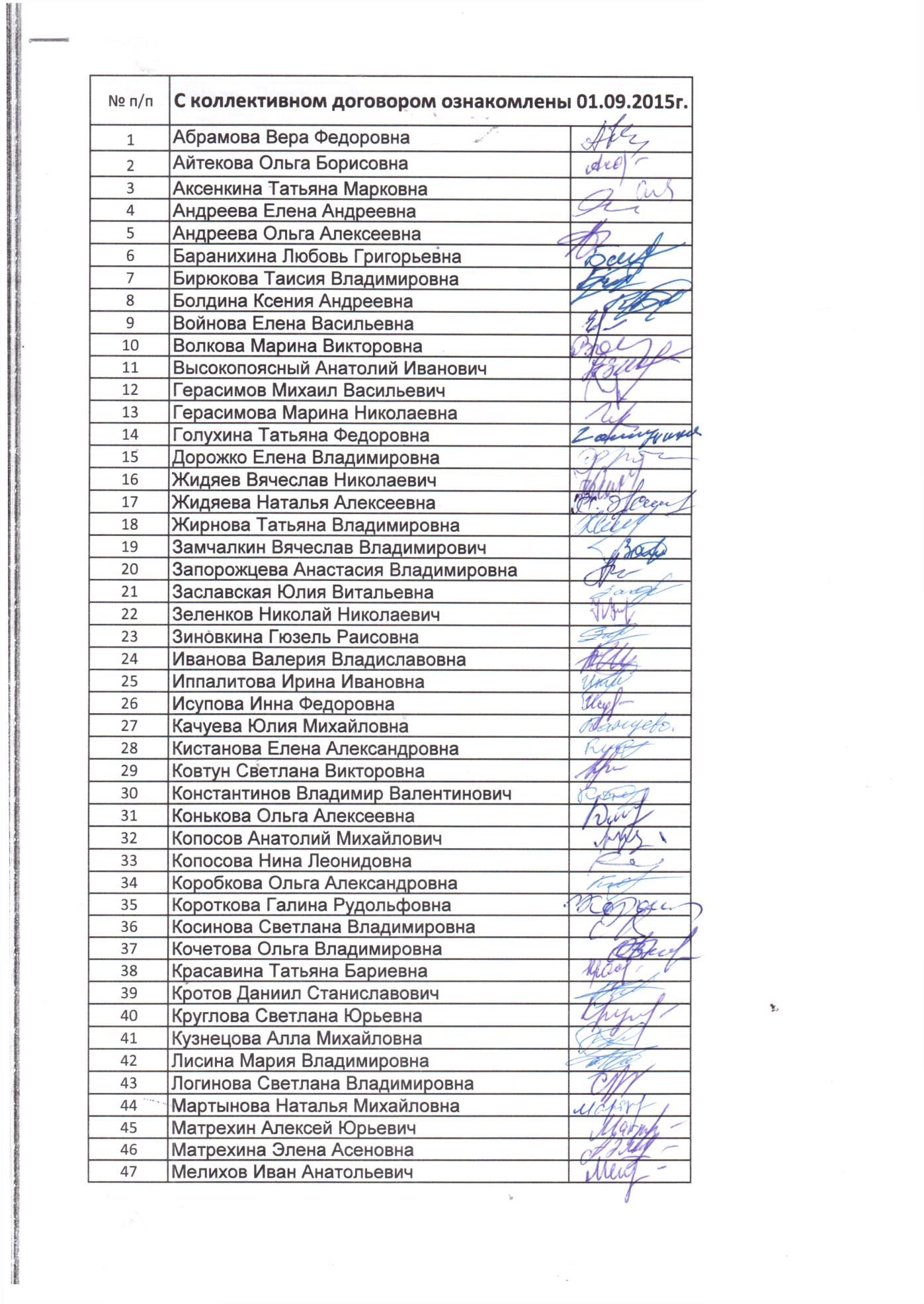 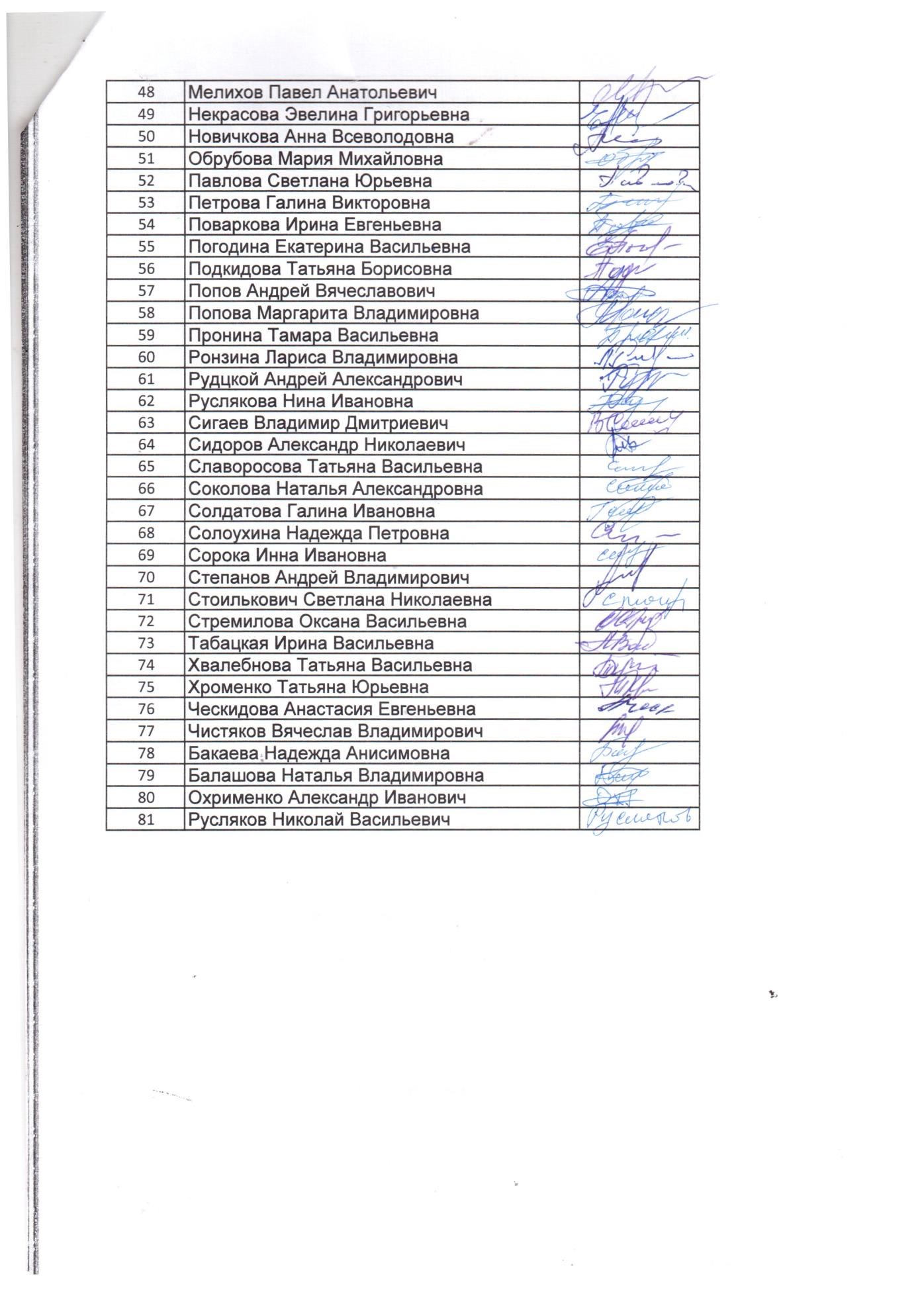 